Žemės sklypas visuomenės poreikiams. Juodupės sen. Ilgės ežero sala (44,50 a)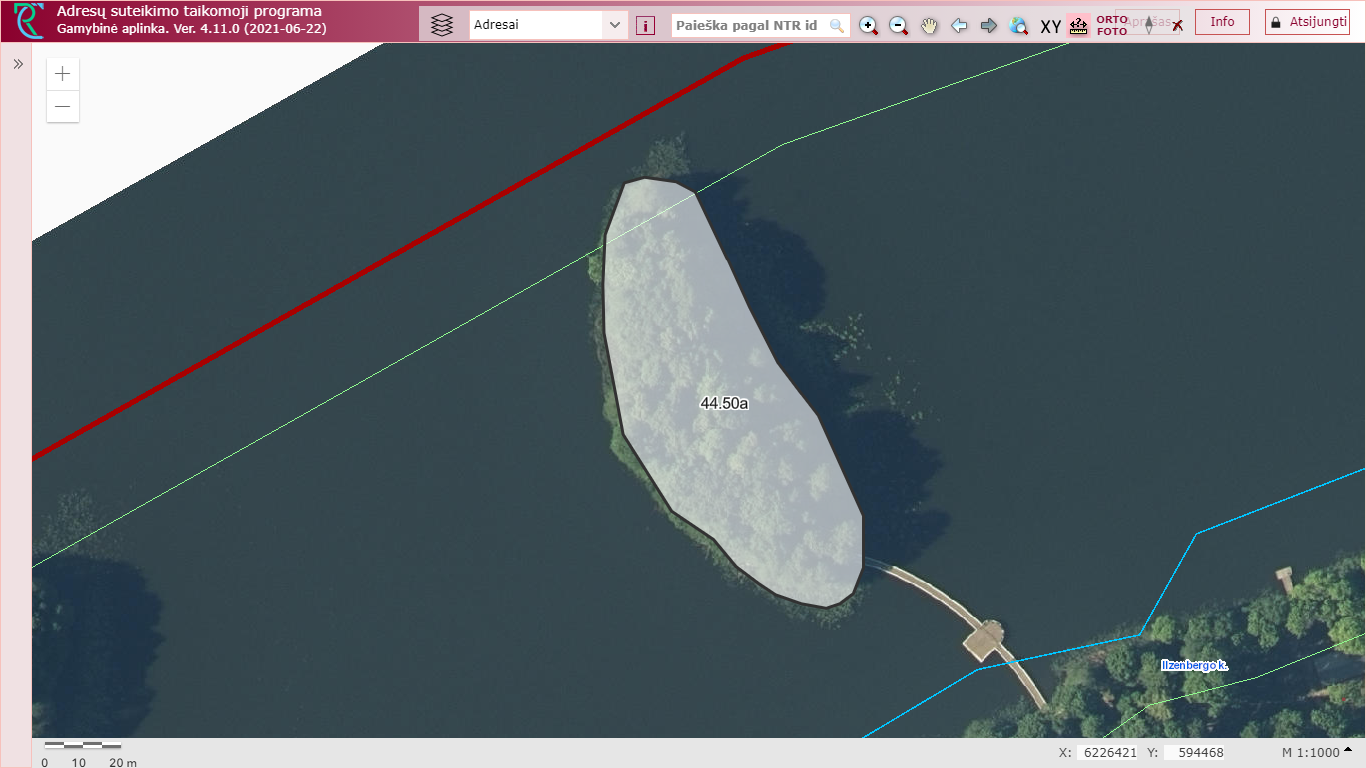 